Апелляционная жалоба на решение районного суда по уголовному делуПриговором суда заявитель был признан виновным в совершении преступления и было назначено наказание в виде ограничения свободы. С вышеуказанным приговором заявитель не согласен. Заявитель просит изменить приговор в части назначенного наказания и назначить наказание, не связанное с ограничением свободы.В Московский городской суд____________________________
Адрес: _____________________________Законный представитель: ______________
Адрес: _____________________________АПЕЛЛЯЦИОННАЯ ЖАЛОБА
на Приговор _________ районного суда города Москвы от __________ г. по уголовному делу № ________ пр. ________Приговором _________ районного суда города Москвы от ________ г., я _____________________ ________ г.р. был признан виновным в совершении преступления, предусмотренного ч. 1 ст. 228 УК РФ. Мне было назначено наказание, с применением ст. 88 УК РФ, в виде ограничения свободы сроком на 1 (один) год 6 (шесть) месяцев. 
На меня была возложена обязанность в виде: являться на регистрацию в специализированный государственный орган, осуществляющий надзор за отбыванием осужденными наказания в виде ограничения свободы в установленный инспекцией день не реже одного раза в месяц.
Так же, мне было установлено ограничение: не уходить из места постоянного проживания (Пребывания) с __ часов __ минут до __ часов __ минут, не посещать ночные развлекательные заведения, расположенные в пределах города Москвы, не выезжать за пределы города Москвы, не изменять места жительства и учебы согласия специализированного государственного органа, осуществляющего надзор за отбыванием осужденными наказания в виде ограничения свободы, в случаях, предусмотренных законодательством Российской Федерации.Как показала в судебном заседании моя родная мать, у меня сильный характер, в связи с чем, она верит, что я не повторю подобного. Более того, ей было заявлено, что до настоящего момента, она не видела, не знала и не подозревала что я приобретал наркотические препараты. Считаю, что ее показания, как моего законного представителя, должны были приняты судом во внимание при назначении приговора.С вышеуказанным приговором Коптевского районного суда города Москвы я не согласен в части назначенного мне наказания по следующим основаниям.Наказание в виде ограничения свободы является слишком строгим. При вынесении приговора, судом не была учтена характеристика моей личности. Я не состою учете у психиатра и нарколога, ранее к уголовной ответственности не привлекался, занимаюсь общественно-полезным трудом, имею положительные отзывы по месту жительства и учебы. Полностью отсутствуют отягчающие наказание обстоятельства. Имеют место смягчающие обстоятельства, в виде несовершеннолетнего возраста, раскаяния в содеянном, и полного признания вины (л.д. 152).Более того, на момент вынесения приговора и по настоящее время я встал на путь исправления и намерен найти работу. Дополнительный заработок мне просто необходим, в силу того, что я не получаю материальной поддержки от своей семьи. Ограничения свободы, установленные приговором суда, не позволяют мне в полной мере осуществлять трудовую деятельность. В силу того, что я являюсь студентом очного отделения, большую часть дня я провожу на занятиях, и времени на труд у меня практически не остается. 
Считаю, что мое исправление вполне возможно в условиях не связанных с ограничением свободы.В соответствии со ст. 50 Конституции Российской Федерации каждый осужденный за преступление имеет право на пересмотр приговора вышестоящим судом в порядке, установленном федеральным законом, а также право просить о помиловании или смягчении наказания.
В соответствии со ст. 7 УК РФ наказание и иные меры уголовно-правового характера, применяемые к лицу, совершившему преступление, не могут иметь своей целью причинение физических страданий или унижение человеческого достоинства.В соответствии со ст. 398.1 УПК РФ право апелляционного обжалования судебного решения принадлежит осужденному, оправданному, их защитникам и законным представителям, государственному обвинителю и (или) вышестоящему прокурору, потерпевшему, частному обвинителю, их законным представителям и представителям, а также иным лицам в той части, в которой обжалуемое судебное решение затрагивает их права и законные интересы.В соответствии со ст. 389.15 основаниями отмены или изменения судебного решения в апелляционном порядке являются:
- несоответствие выводов суда, изложенных в приговоре, фактическим обстоятельствам уголовного дела, установленным судом первой инстанции;
- существенное нарушение уголовно-процессуального закона;
- неправильное применение уголовного закона;
- несправедливость приговора.Считаю, что приговор Коптевского районного суда города Москвы от ____________ г. должен быть изменен в части назначенного мне наказания.На основании изложенного и руководствуясь главой 45.1. УПК РФПРОШУ:1. Изменить приговор Коптевского районного суда города Москвы от __________ г. в части назначенного мне наказания и назначить наказание, не связанное с ограничением свободы;Приложение:1. Копия Приговора Коптевского районного суда города Москвы от ___________ г.;« »________________ г. _____________________________________ВНИМАНИЕ! Раз вы скачали бесплатно этот документ с сайта ПравПотребитель.РУ, то получите заодно и бесплатную юридическую консультацию!  Всего 3 минуты вашего времени:Достаточно набрать в браузере http://PravPotrebitel.ru/, задать свой вопрос в окошке на главной странице и наш специалист сам перезвонит вам и предложит законное решение проблемы!Странно.. А почему бесплатно? Все просто:Чем качественней и чаще мы отвечаем на вопросы, тем больше у нас рекламодателей. Грубо говоря, наши рекламодатели платят нам за то, что мы помогаем вам! Пробуйте и рассказывайте другим!
*** P.S. Перед печатью документа данный текст можно удалить..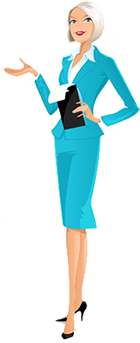 